Občanská výchova do 29.5.V učebnici jsme doputovali na stranu 71. Zde se nachází zajímavá soutěž, která v současné době dálkového studia se i hodí. Prověří Vaše znalosti z české historie. Pomáhat si můžete jakkoliv – encyklopedie, internet, „přítel na telefonu“, rady od rodičů…O ZLATÝ DUKÁT1. Který panovník nechal razit první zlaté mince u nás (nazývaly si florény)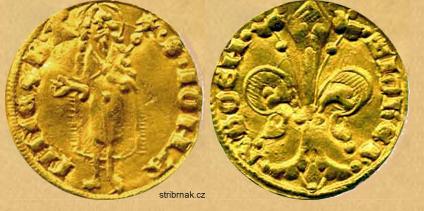 2. České dějiny mají své slavné výroky. Víš, kdo je pronesl?Toho bohdá nebude, aby český král z boje utíkal. _____________________________Nepřátel se nelekejme, na množství nehleďme. ______________________________Lomikare, Lomikare, do roka a do dne zvu tě na boží súd! _____________________________3. Co znamená úsloví: Dopadli jak sedláci u Chlumce.______________________________________________________________________________________________________________________________________________________4.  Nyní pokračujte v učebnici na straně 71. Je tam 9 významných památek České republiky. Názvy jsou zpřeházené. Rozluštěte je.____________________________________________________________________________________________________________________________________________________________________________________________________________________________________________________________________________________________________________ 5. Napiš mi, který hrad nebo zámek jsi už navštívil.___________________________________________________________________________6. Vyber správnou odpověď:1. Která z následujících královen nebyla manželkou Karla IV.?a) Blanka z Valoisb) Anna Falckác) Eliška Přemyslovna2. Který hrad nechal Karel IV. postavit jako pokladnici korunovačních klenotů? _________________________________________3. Který panovník podle pověsti chodil přestrojený mezi lid za chudáka, aby zjistil, jak se mu vede? _______________________________________________4. V Kostnici byl upálen:a) Jan Žižkab) Jan Husc) Jiří z Poděbrad5. Jak se jmenoval šašek Jiřího z Poděbrad?a) bratr Palečekb) kouzelník Žitoc) Kacafírek6. Víš co zavedla Marie Terezie (týká se to hlavně tebe a ostatních spolužáků)?___________________________________________________________________________7. Za Josefa II. bylo zrušeno nevolnictví. Víš, co to slovo znamená?a) zákaz používání volů k orběb podřízenost poddaných šlechtěc) nebyly volné sobotySoutěž O zlatý dukát mi pošlete tento týden. Učebnice str. 73 - do sešitu si napište pomůcku, jak si zapamatovat římské číslice (dole na stránce)Rozluštěte letopočty zapsané římskými číslicemi: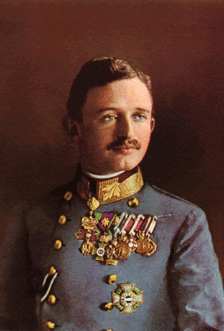 MCMXIV ______________________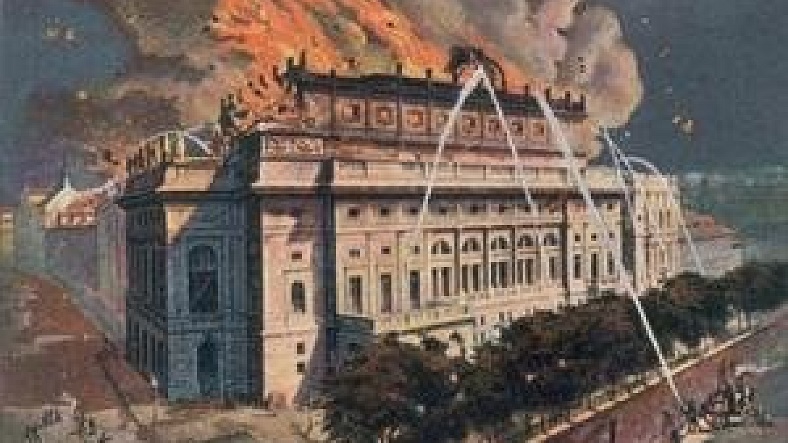 MDCCCLXXXI _______________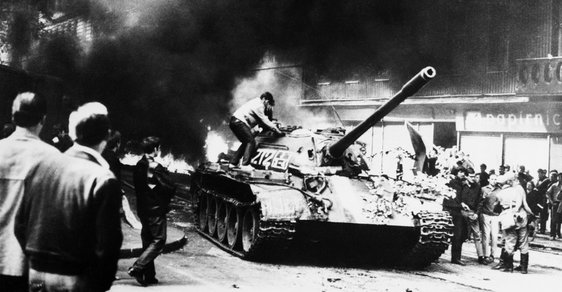 MCMLXVIII __________________Přečtěte si dvojstranu 74 – 75 VÝZNAMNÉ OSOBNOSTIZkus odpovědět, jaké podmínky by podle tebe měl splňovat významný člověk._______________________________________________________________________________________________________________________________________________________________________________________________________________________________Napiš mi, kdo tě z významných osobností zaujal a proč. _______________________________________________________________________________________________________________________________________________________________________________________________________________________________Koho ty sám považuješ za významnou osobnost a proč. (může to být i současný člověk)_______________________________________________________________________________________________________________________________________________________________________________________________________________________________Hradec nad Svitavou má svého významného rodáka. Vzpomeneš si na něj (Anděl z Dachau).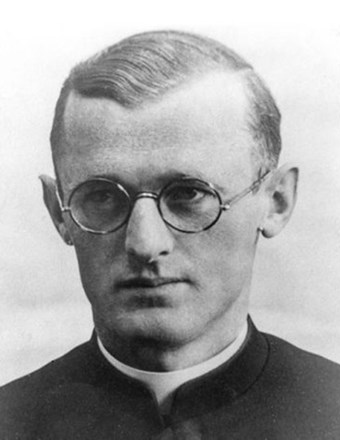 _________________________________________________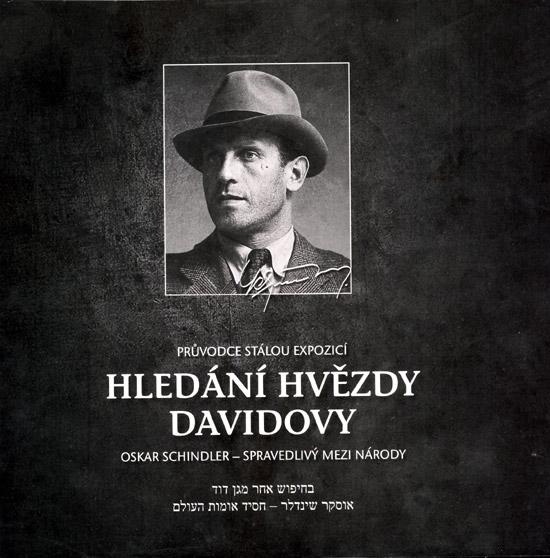 V muzeu ve Svitavách je stálá výstava věnovaná slavnému svitavskému rodákovi OSKARU SCHINDLEROVI.Čím se proslavil. Byl o něm dokonce natočen film Schindlerův seznam.___________________________________________________